Instructiekaart: een affiche analyserenInstructiekaart: een affiche analyserenOriënterenOriënteren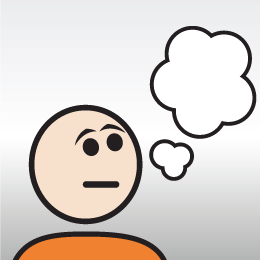 Hoe analyseer ik een affiche?Wanneer?Wanneer werd het bericht bekendgemaakt?Waar?Waar werd het bericht bekendgemaakt?Wie?Door wie werd het bericht opgesteld? Wie maakte het bericht bekend?Voor wie is het bericht bestemd?Waarover?Waarover gaat het bericht? Welke boodschap wil men overbrengen?Waarom? Waarom werd het bericht bekendgemaakt?VoorbereidenVoorbereiden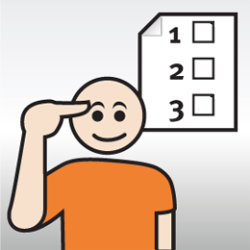 Zorg voor een kladblaadje en schrijfgerief.Verzamel alle gegevens en noteer ze in een overzichtelijk schema. UitvoerenUitvoeren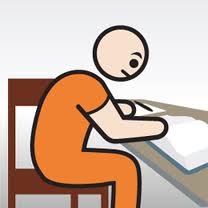 Verzamel en selecteer de nodige informatie. Beantwoord vervolgens de vragen.  ReflecterenReflecteren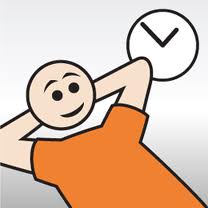 Volstaat jullie informatie? Waarom (niet)?Heb jij jouw opdracht voldoende voorbereid?Welke moeilijkheden heb je ervaren?Hoe kan je die moeilijkheden de volgende keer vermijden?